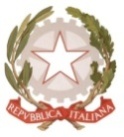 MINISTERO  DELL’ ISTRUZIONE, DELL’UNIVERSITA’, DELLA RICERCAUFFICIO SCOLASTICO REGIONALE PER IL LAZIOLICEO SCIENTIFICO STATALE“TALETE”Agli Alunni delle classi VAi GenitoriAi Docenti delle classi VSito webRoma, 16 febbraio 2018CIRCOLARE N.226Oggetto: Università degli Studi Roma Tre – avviso pubblicazione prove di accesso anticipate marzo-aprile 2018.Si comunica che  sono stati pubblicati i bandi per le prove di accesso anticipate di marzo e aprile 2018 dei seguenti Corsi di Laurea dell’Università degli Studi Roma Tre:Economia (classe L-33) - Dipartimento di EconomiaEconomia e gestione aziendale (classe L-18) - Dipartimento di Studi AziendaliIngegneria Civile (classe L-7) - Dipartimento di IngegneriaIngegneria del Mare (classe L-9) - Dipartimento di IngegneriaIngegneria Elettronica (classe L-8) - Dipartimento di IngegneriaIngegneria Informatica (classe L-8) - Dipartimento di IngegneriaIngegneria Meccanica (classe L-9) - Dipartimento di IngegneriaDoppi titoli del Dipartimento di Studi AziendaliI bandi sono pubblicati sul Portale dello studente al seguente link: http://portalestudente.uniroma3.it/index.php?p=bandi_di_ammiss4La Referente per l'Orientamento UniversitarioProf.ssa Annalisa Palazzo								        Il Dirigente ScolasticoProf. Alberto Cataneo                                                                          (Firma autografa sostituita a mezzo  stampa                                                                        ai sensi dell’art. 3 comma 2 del d.lgs. n.39/1993)